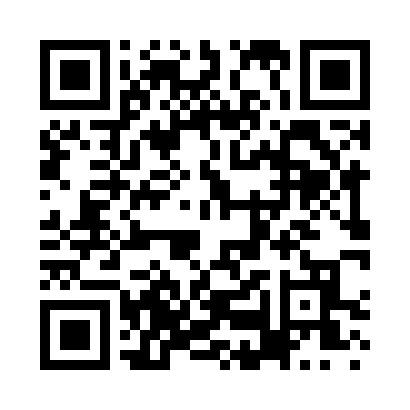 Prayer times for French River, Minnesota, USAMon 1 Jul 2024 - Wed 31 Jul 2024High Latitude Method: Angle Based RulePrayer Calculation Method: Islamic Society of North AmericaAsar Calculation Method: ShafiPrayer times provided by https://www.salahtimes.comDateDayFajrSunriseDhuhrAsrMaghribIsha1Mon3:145:171:125:249:0611:092Tue3:155:181:125:249:0511:093Wed3:155:191:125:249:0511:084Thu3:165:191:125:249:0511:085Fri3:165:201:125:249:0411:086Sat3:175:211:135:249:0411:077Sun3:195:221:135:249:0311:068Mon3:205:221:135:249:0311:059Tue3:225:231:135:249:0211:0410Wed3:235:241:135:249:0211:0211Thu3:255:251:135:249:0111:0112Fri3:265:261:135:249:0011:0013Sat3:285:271:135:249:0010:5814Sun3:295:281:145:248:5910:5715Mon3:315:291:145:238:5810:5516Tue3:335:301:145:238:5710:5417Wed3:355:311:145:238:5610:5218Thu3:365:321:145:238:5510:5119Fri3:385:331:145:228:5410:4920Sat3:405:341:145:228:5310:4721Sun3:425:351:145:228:5210:4522Mon3:445:361:145:228:5110:4423Tue3:455:371:145:218:5010:4224Wed3:475:391:145:218:4910:4025Thu3:495:401:145:208:4810:3826Fri3:515:411:145:208:4710:3627Sat3:535:421:145:208:4610:3428Sun3:555:431:145:198:4410:3229Mon3:575:441:145:198:4310:3030Tue3:595:461:145:188:4210:2831Wed4:015:471:145:188:4010:26